Versatile Electrical Engineer with two plus years of experience and extensive knowledge of drafting and design, project management and established safety practices as per national and international standers. 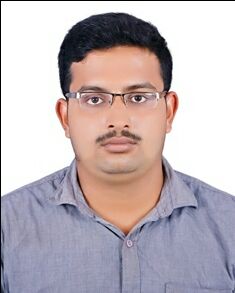  BASITHEmail: basith.387457@2freemail.com HIGHLIGHTS:Electrical designing and draftingElectrical Control panel designingExtensive AutoCAD knowledgeFamiliar with DEWA & SEWA regulations and  standardsDialux knowledgeExpertise in Ladder programmingMulti brand PLC and PAC  programing and installationSCADA and HMI programingVFD wirring and designingControl systems understandingAutomation system designTechnical supportProject managementMS-OfficeCost estimationBudgetingStaff managementAblity to work under chalanging situtaionsQuick learning & hard workingIndepented & self motivated Customer relationsEDUCATION:MEA Engineering collage, perinthalmanna, Kerala       (University of Calicut)  - 2016	B.tech in electrical and electronic engineering. (with first class)Gulf Model School, Dubai, U.A.E	(Kerala HSE) – 2012	HSE(+2) in science (with 80%)Al Majd English School, Dubai, U.A.E (Kerala board) - 2010 	SSLC (with 88%)CERTIFICATIONS:TUV Certified Automation systems engineerCertified in Electrical AUTOCAD Ajmal Associates - Electrical Design and Site Engineer  (Aug 2017- Nov 2018)	 Ajmal Associates is a electro mechanical consulting and contracting company. Which specialise in electrical and plumbing designing, implementing and maintenance works across the region. Proven job role:Rendered technical drawings and electrical systems specifications that exceeded company standards.Prepare shop drawings of lighting systems with the help of DIALux software for Lux calculation of lighting fixtures.Implemented and approved design control procedures for electrical development in accordance with guidelines.Performed load calculation for sizing wire and circuit protection.Designed and approved power distribution requirements for the construction of high tech manufacturing facilities.Monitored installation and operations to consistently meet rigorous customer requirements..Obtained documents, clearances, certificates and approvals from local, state and federal agencies.Researched and updated all required materials needed for firm and partners.Responded to customer requests via telephone and email.Checked work quality and compliance with design specifications.Verified data integrity and accuracy.Analyzed departmental documents for appropriate distribution and filing.Assist or instruct electricians & wire men.IPCS Automation Pvt. Ltd -Automation Systems Engineer Trainee 	 					 (Sep 2016-Dec2016) IPCS (Ingenious Power & Control Systems Pvt.Ltd.) is a multi national Automation company. It is one of the pioneers in the industry in industrial and marine automation training and projects. IPCS is an ISO certified company and all training program is affiliated by SIDCO (India), IAO (USA), Supreme Education Council (Qatar), TUV Rheinland Germany Certified. Proven job role:Prepared automation concept and control drawings according to client’s specifications. Maintained, debugged and optimized automation programs.Developed technical solutions to resolve a range of problems.Developed and implemented cost-effective strategies for updating existing applications.Established company automation methodology, frameworks and tools.Design and implementing control electric control panels.Designing and implementing circuit by using relays.Tested, automated and white listed software to be used in secure environments.PERSONAL PROFILE:
Date of birth            : 25/10/1994Place of birth	     : DubaiMarital status          : Single
Nationality               : Indian Religion                    : IslamLanguage known     : English, Arabic,                                   Hindi & Malayalam. Ideal Uniforms - Sales Assistant (Jan2017-July 2017)Ideal Uniforms is one of the pioneers in the field of uniform sales and services.  Which specialize in the sales of School and hospital Uniforms.Proven job role: Processed cash check and credit card payments.Identified and analyzed key competitors and related products.Handling customer complaints & queries and resolving them quicklyBuilt strong client relationships and provided high value-adding  servicesOrganizing reports for head office.Maintaining and recording customer contact information.Gather market cleverness and to feedback market information to the business.Project: Manchester ApartmentsClient: NecIivis builders
Company: Ajmal Associates
Role: Electrical designing an drafting as per government standards estimation, supervision and documentation.
Project: Hyper Budget super market
 Client: Budget supermarket
 Company: Ajmal Associates
Role: Electrical designing, drafting and estimation as per government standards, site supervision.  
Project: Olympus textile manufacturing plant
Client: Olympic sports ware
Company: Ajmal AssociatesRole: Electrical and lamination designing and drafting as per government standards, site supervision of implementation 
Project : Automatic car parking Management system
Client: IPCS Automation Pvt Ltd
Company : IPCS Automation Pvt. Ltd
Role: PLC programming, Automation and control panel designing and installation